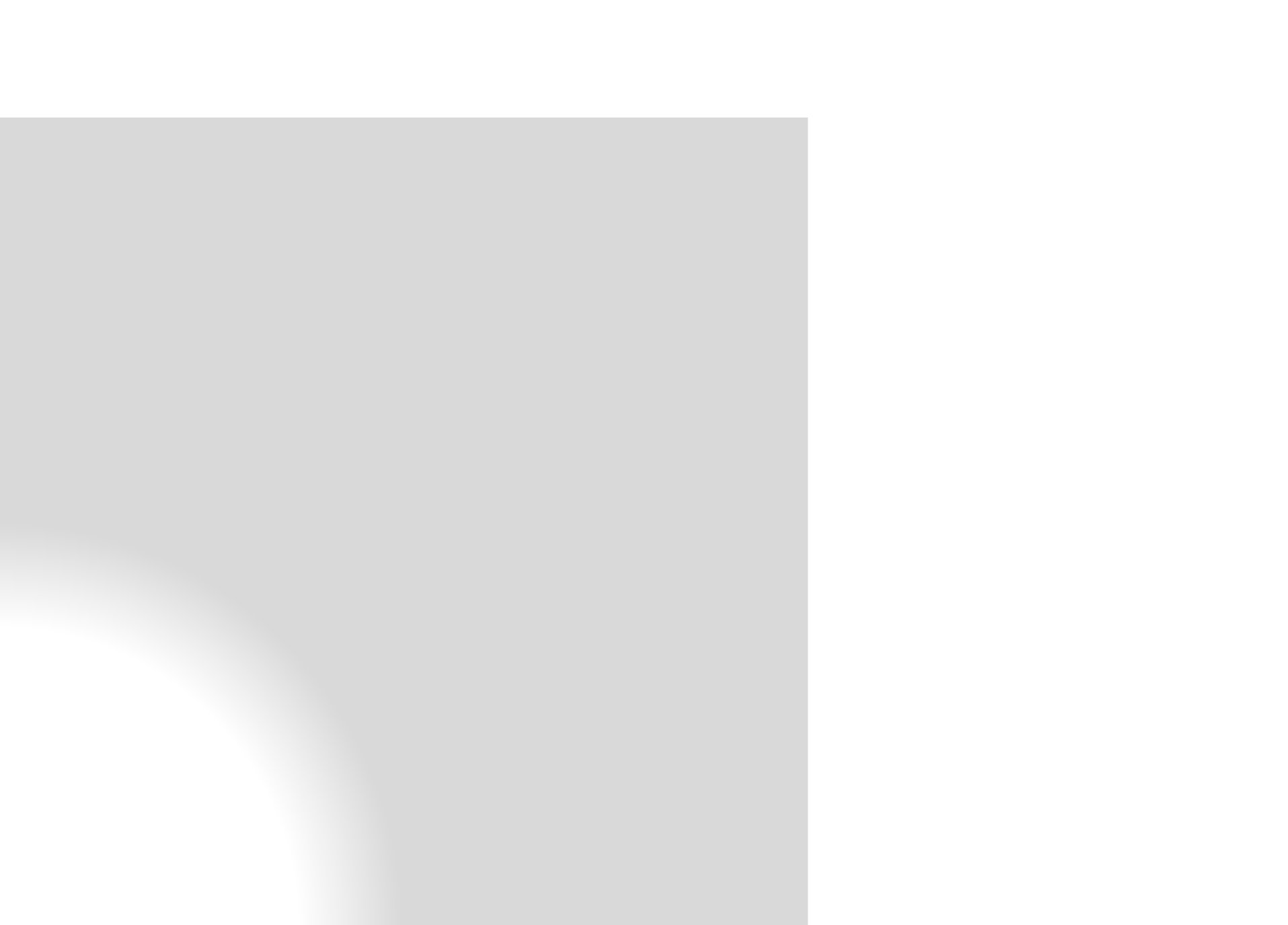 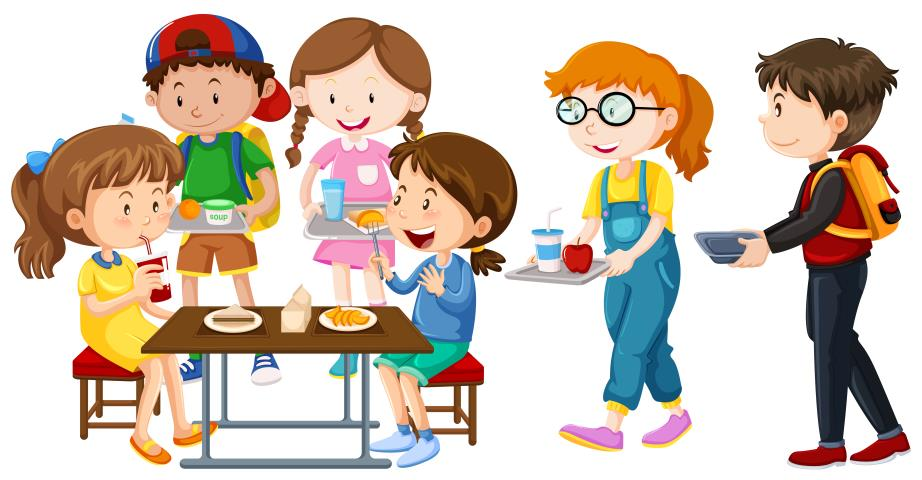 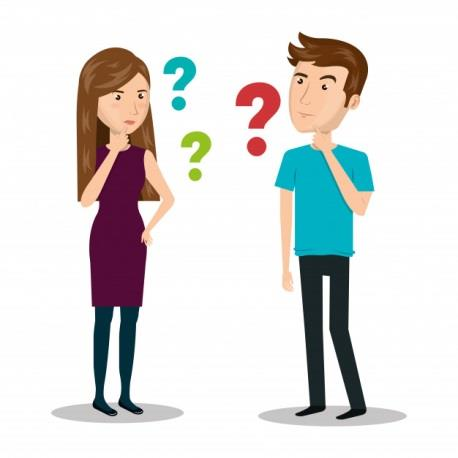 Родителям важно знатьЗдоровое питание школьника- залог успеха в учебном году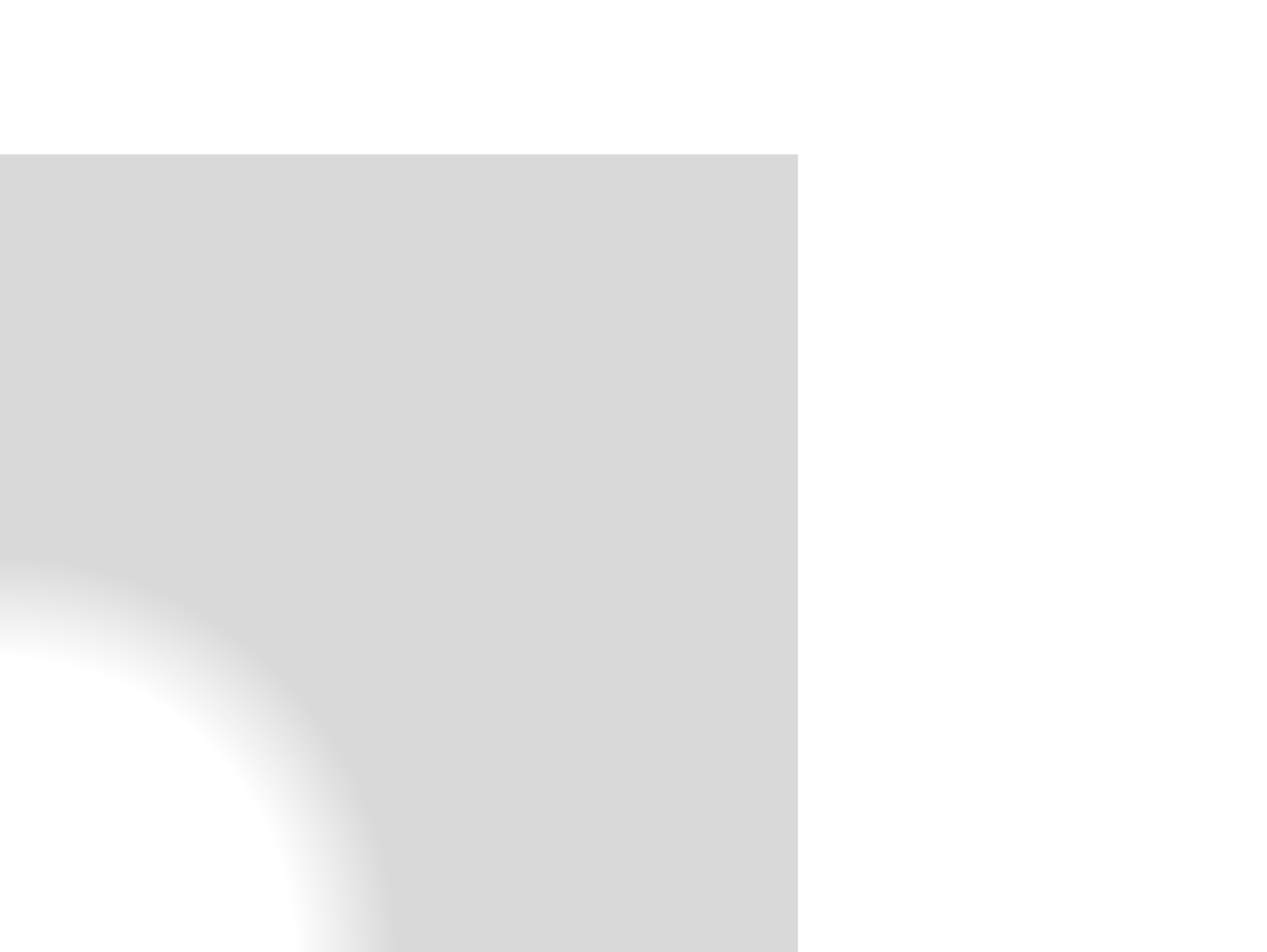 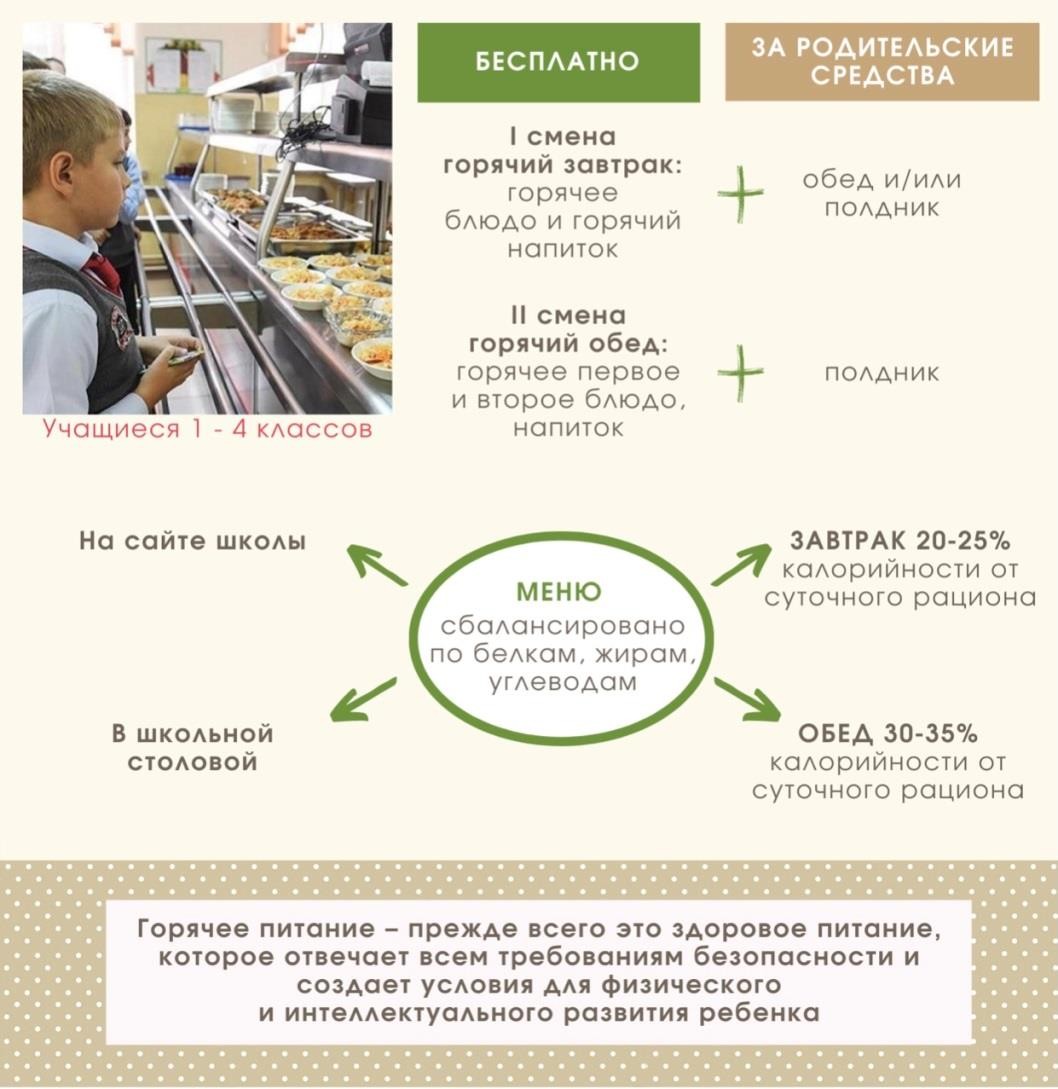 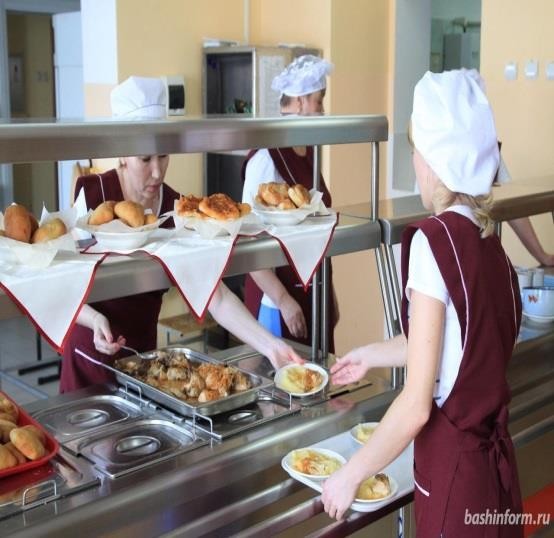 При организации горячего питания обучающихся 1-4 классов: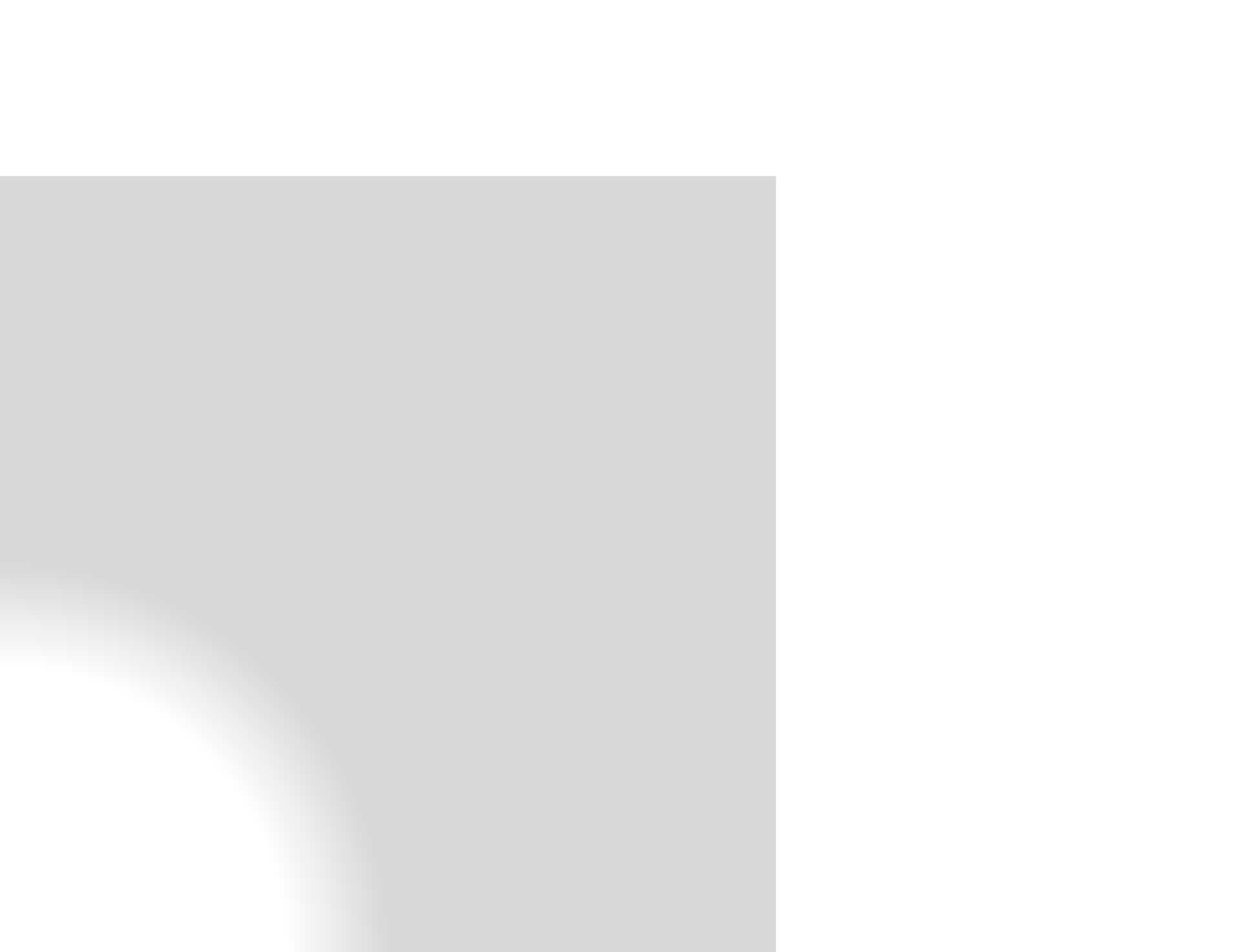 Методические рекомендации по родительскому контролю за горячим питанием в общеобразовательных организациях направлены на соблюдение:Интервалов между основными приемами пищи (завтрак, обед и ужин);Формирования у детей культуры правильного питания (интерьер обеденного зала, сервировка столов, микроклимат, освещенность);Соответствия энергетической ценности ежедневного рациона энергозатратам;Рационального распределения суточной калорийности по приемам пищи;Сбалансированного и разнообразного питания (Одни и те же блюда не должны повторяться в течение дня и двухсмежных дней)Итоги проверок обсуждаются на общеродительских собраниях и могут явиться основанием для обращений в адрес администрации школы, ее учредителя и оператора питания государственных органов контроля (надзора)Важно! Порядок произведения мероприятий родительского контроля по организации питания обучающихся (в том числе доступ родителей	в	столовую	школы) регламентируется локальным нормативным актом школыРОДИТЕЛЬСКИЙ КОНТРОЛЬ ЗА ОРГАНИЗАЦИЕЙ ШКОЛЬНОГО ПИТАНИЯ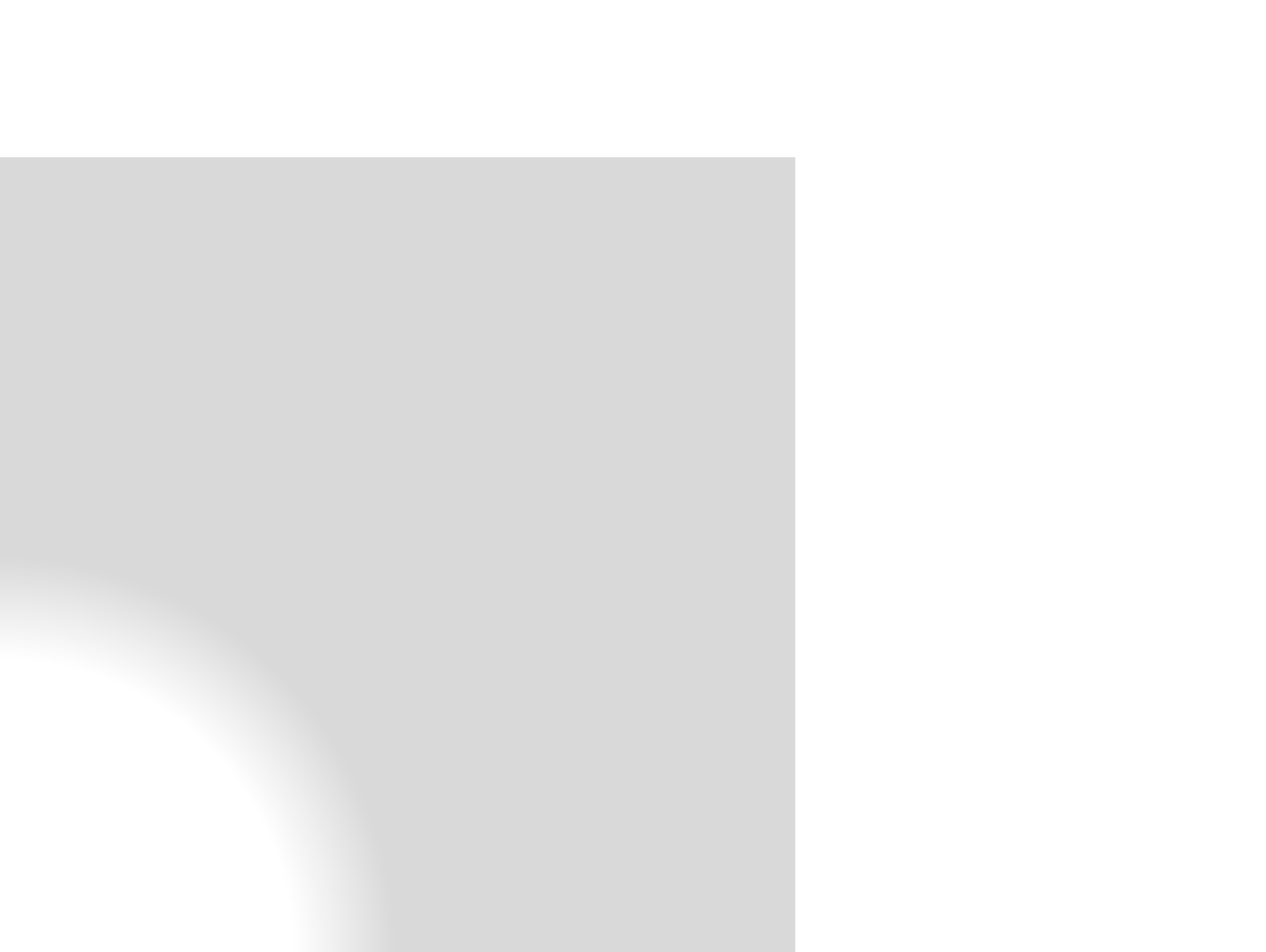 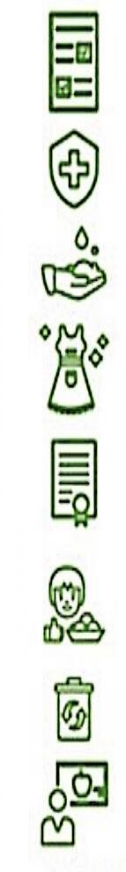 Следует обратить внимание на:Соответствие реализованных блюд утвержденному менюСанитарно-технологическое содержание помещения для приемапищи, состояние обеденной мебели, столовой посудыУсловия соблюдения правил личной гигнены детьмиНаличие в состояние у сотрудников, осуществляющих раздачу готовых блюд (чистый халат или фартук, головной убор, рабочая обувь)Наличие протоколов лабораторных исследований контроля качества и безопасности поступающей пищевой продукции и выпускаемых готовых блюд.Вкусовые предпочтения детей, удовлетворенность ассортиментом и качеством блюд (по результатам выборочного опроса (анкетирования)‚детей, с согласия родителейОбъем и вид пищевых отходов после приема пищиПроведение мероприятий по информированию родителей и детей о здоровом питанииПродукты, которые НЕ допускаются при организации общественного питания в школе:Любые пищевые продукты домашнего (не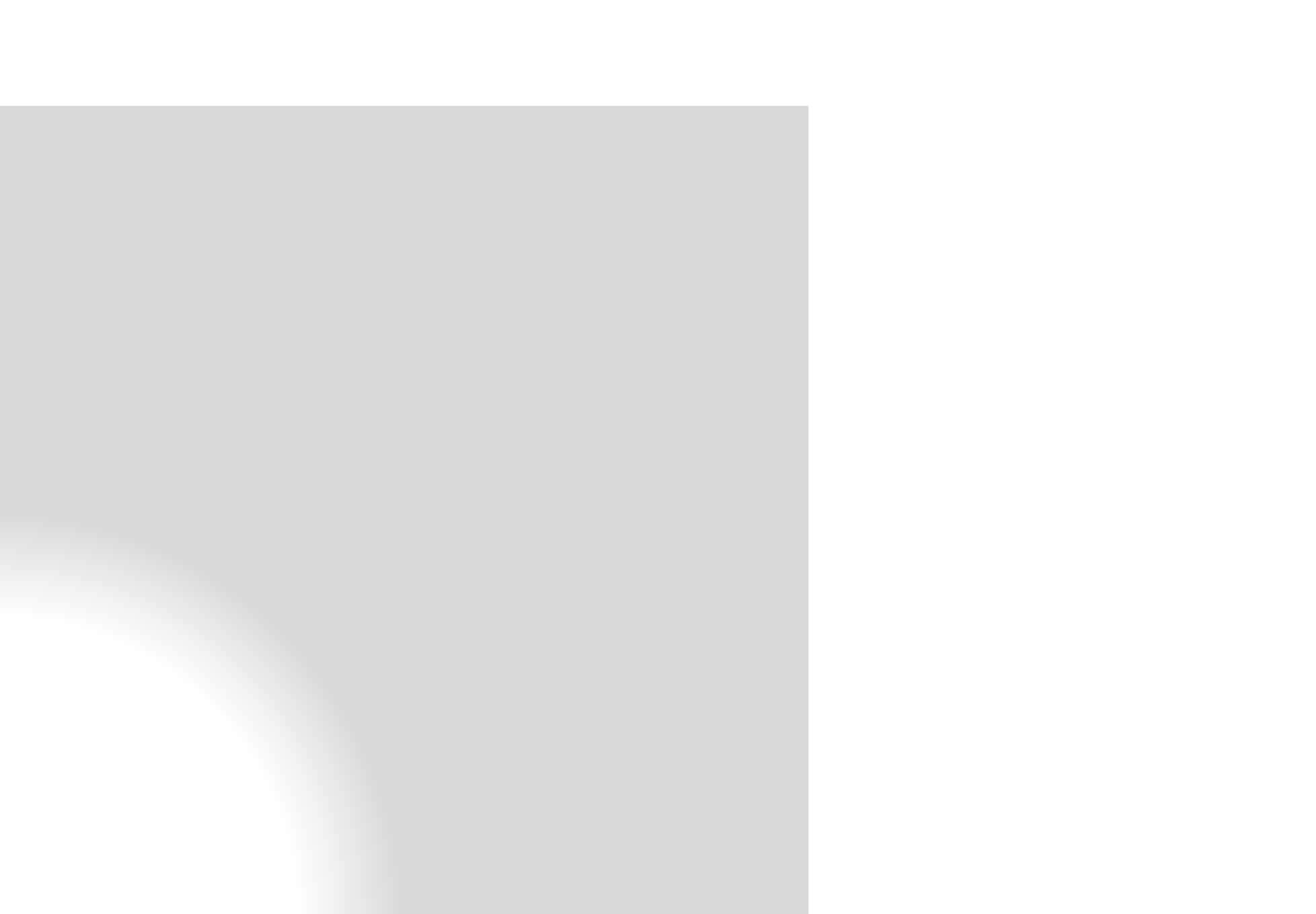 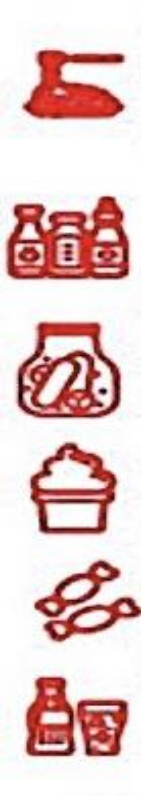 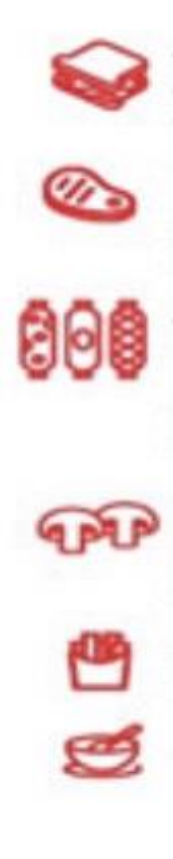 промышленного)изготовленияМясо диких животных, яйца и мясо водоплавающих птицЗельцы, кровяные иливерные, сырокопченые колбасы, заливные блюда, студни, форшмак изсельдиГрибы, сало, маргарин, паштеты и блинчики с мясом и с творогомЖареные во фритюре пищевые продукты и изделияОкрошки и холодные супыМакароны по-Флотски (с мясным Фаршем), макароны с рубленым яйцом, яичница- глазуньяУксус, горчица, хрен, перец острый и другие жгучие приправыОстрые соусы, кетчуп, майонез, маримованные овощи и фруктыКремовые кондитерские изделия (пирожные и торты)Арахис, карамель, в том числе и леденцоваяКвас, натуральный кофе, энергетики, газировка, кумысЧек-лист родительского контроля организации горячего питания в школе: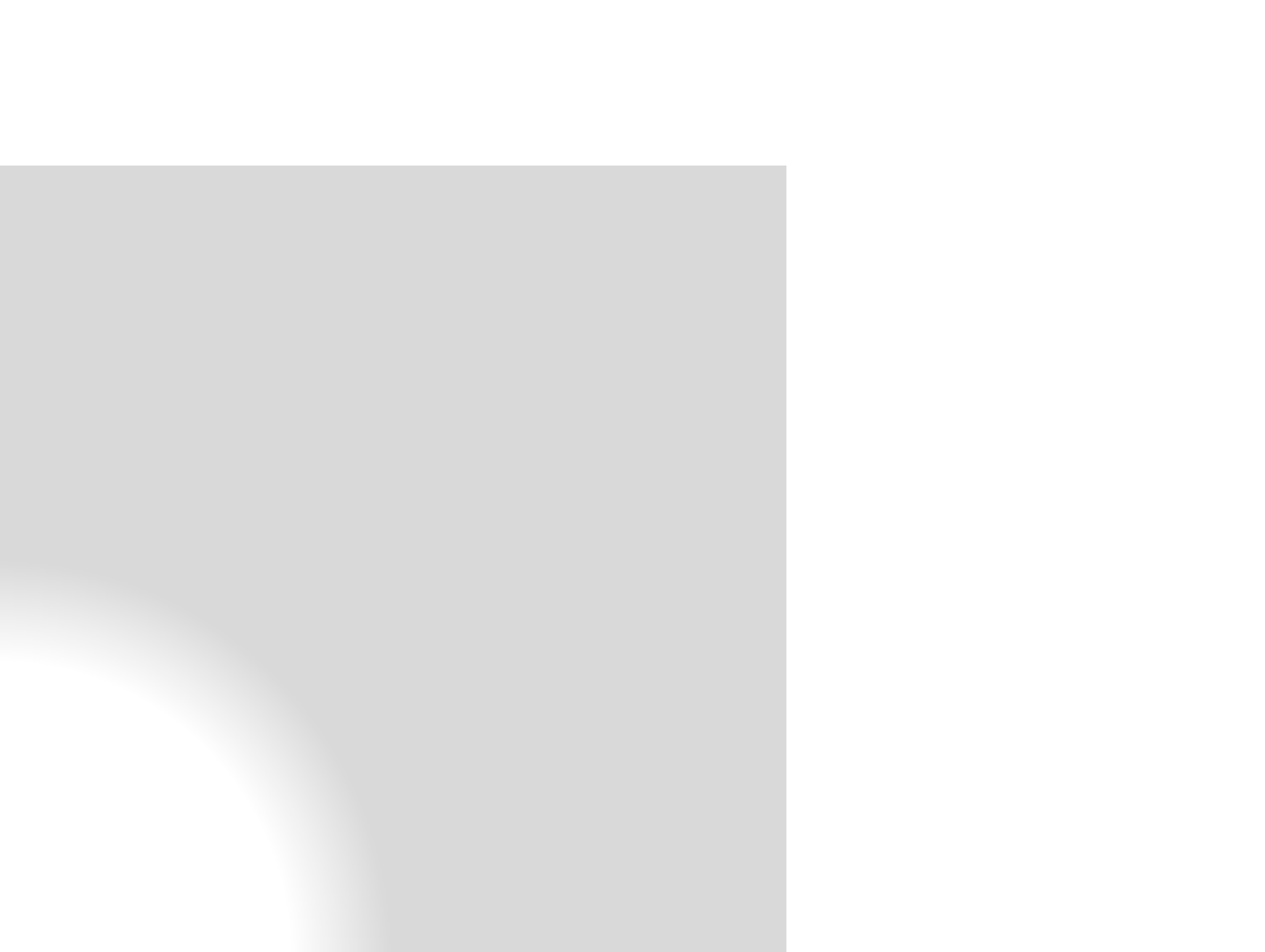 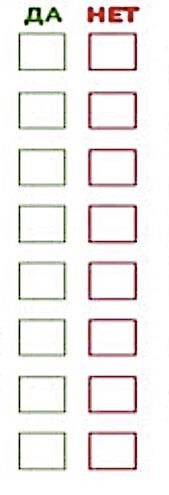 Имеются ли в организации меню для всех возрастных групп и режимов работы школы?Вывешено ли цикличное меню (типовое меню на 12 дней) на сайт для ознакомления родителей и детей?Вывешено ли ежедневое (фактическое) меню для ознакомления родителей и детей?В меню отсутствуют повторы в смежные дни?В меню отсутствуют запрещенные блюда и продукты?Соответствует ли количество приемов пищи регламентированное цикличным меню режиму работы школы?Есть ли в организации приказ о создании и порядке работы бракеражной комиссии?От всех ли партий приготовленных блюд снимается бракераж (с записью в соответствующем журнале)?Выявились ли факты не допуска к реализации блюд и продуктов по результатам работы бракеражной комиссии за последний месяц?Предусмотрена ли организация питания детей с учетом особенностей здоровья (сахарный диабет, пищевые аллергены)Проводится ли уборка после каждого приемапищи?Обнаруживались ли в столовой насекомые, грызуны или следы их жизнедеятельности?Созданы ли условия для соблюдения детьми правил личный гигиены (доступ к раковинам, мылу, средствам для сушки рук)?Выявлялись   ли    замечания    к    соблюдениюдетьми правил личной гигиены?Выявлялись ли при сравнении фактического меню с утвержденным меню факты исключения или замены отдельных блюд?Имелись ли факты выдачи детям остывшей пищи?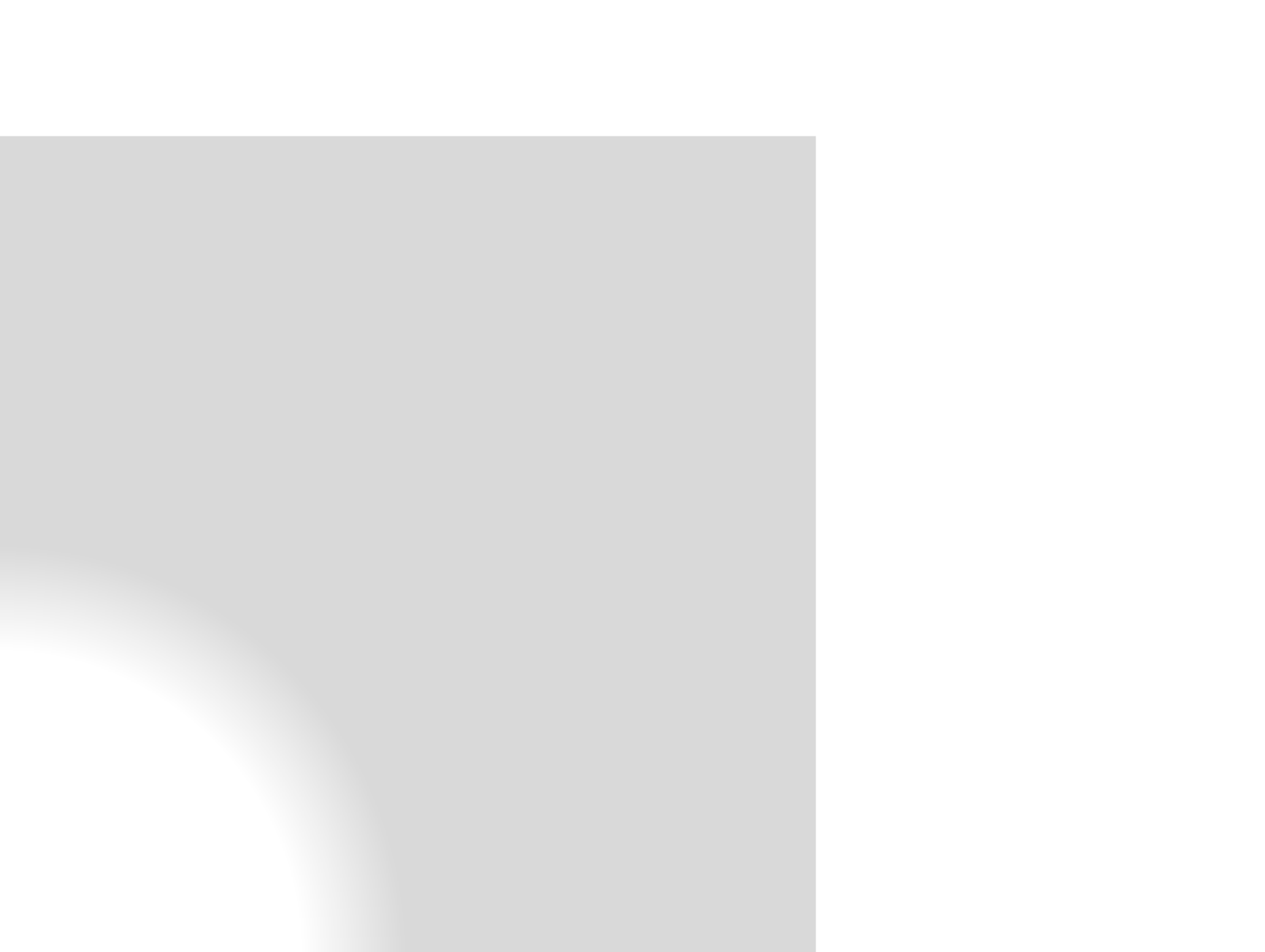 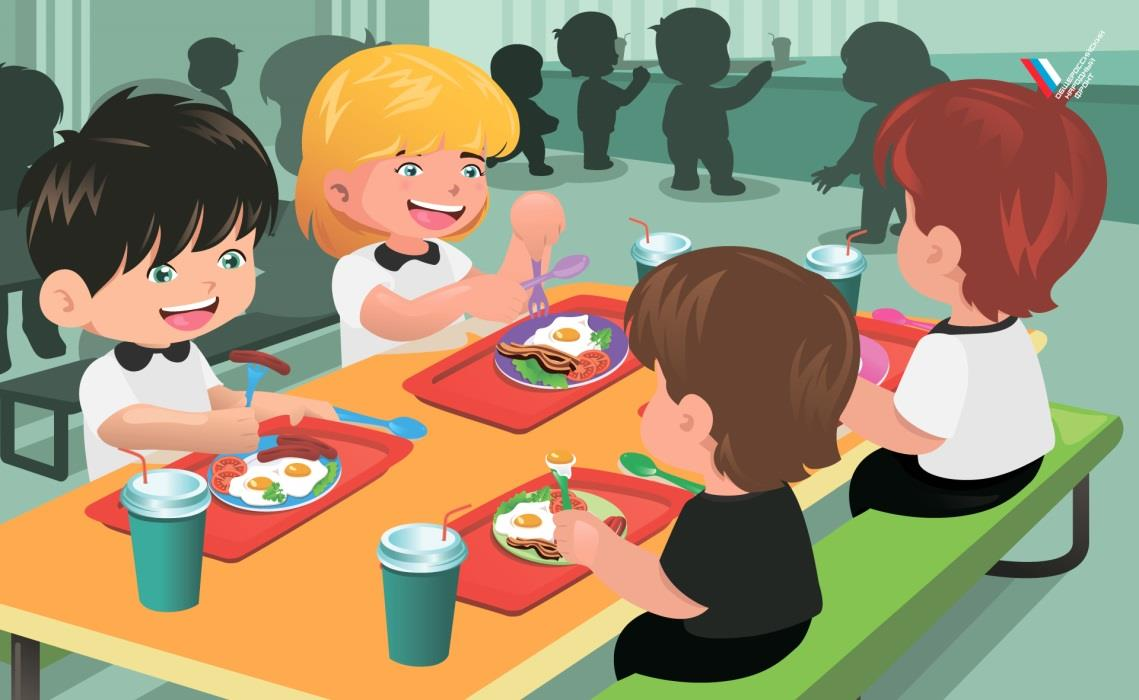 Вы довольны качествомпитания в школе?НАМ ЭТОВАЖНО!